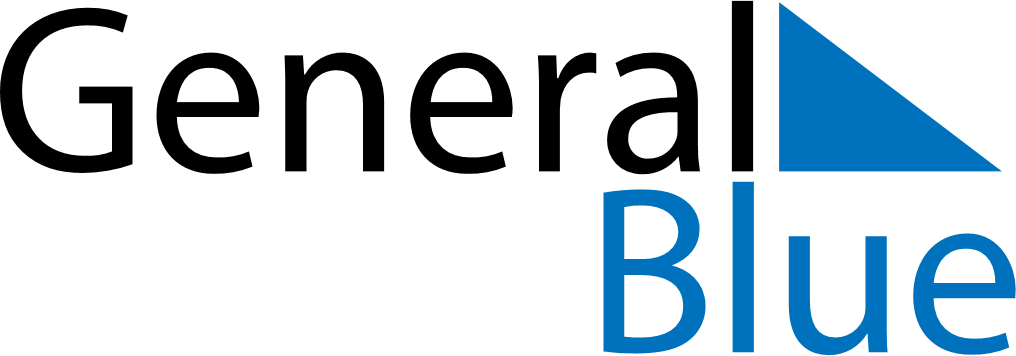 February 2025February 2025February 2025MexicoMexicoMondayTuesdayWednesdayThursdayFridaySaturdaySunday123456789Constitution Day (day off)Constitution Day10111213141516171819202122232425262728